Session DetailsIntroductionThe ConQuest Library is the most important part of the system, being the main database of resources, descriptions and subsequently priced items within the system. A well-developed and maintained library will save hours in estimating, avoiding building up rates from first principles all the time. Well-developed descriptions representing the work your company does will greatly reduce editing in taking off.PrerequisitesThis session has the following prerequisites:ConQuest software has been installed and configuredRelevant User accounts have been setup on ConQuestDelegates are set up to receive remote training and have access to the training documentsAttendanceThis following people should be present during this session:up to 6 nominated delegates  (min 2) who are ConQuest usersAccess Group:  Software Trainer Consultant plus TimingsThis session duration is 1/2 Day 09:30 to 12:30 AM or: 13:30 to 16:30 PMLearning Outcomes of  SessionThe expected outcomes of this session are:Backing up existing LibraryCreating new library itemsLibrary Maintenance System SecurityLibrary Group StructuresUsing Item Build UpsUnderstanding UTD in the Library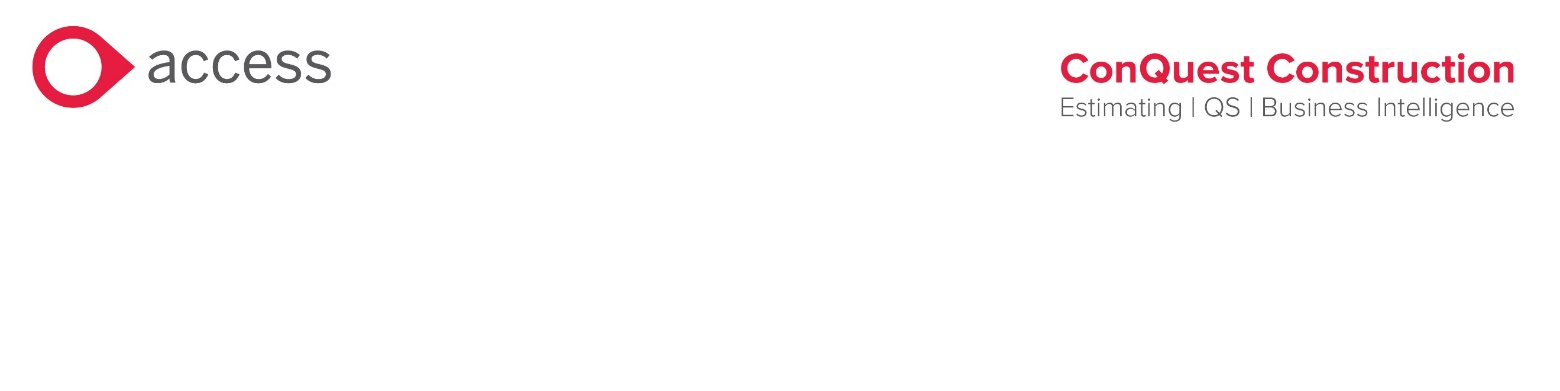 Using Measurements in EstimatingTopics CoveredThe Trainer will lead the session, which will cover how to:The ConQuest Pricing Library (ROCK)Backing Up the Library	Zipping the LibraryRestoring the LibrarySystem Security	Library Structure	Library Resources	Library Resource Structure	The Construction of the ConQuest Pricing LibraryResourcesResource Searching	User Defined ResourcesAdding Price Lists in Resources	Importing Resources	Reformatting Resources in Excel	Amending Resources	No Deleting ResourcesMaterials	Material Titles	Material Descriptions	Material Calculator	Cost Code Headings	Group Management	UTD lines	Item Build-Ups within Group Structure	